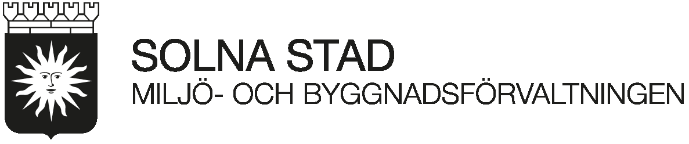 Tänk på det här när du fyller i blanketten ”Slutrapport – sanerad PCB”En blankett som är helt rätt ifylld gör att ärendet går snabbare att handlägga. Glöm därför inte att fylla i alla administrativa uppgifter och en kontaktperson som förvaltningens handläggare kan nå ifall frågor finns. Det är viktigt att slutrapporten innehåller de uppgifter, ritningar och beskrivningar som behövs för att förvaltningen ska kunna göra en bedömning av verksamheten och/eller åtgärden. På blanketten står det vilka bilagor och/eller vilken information som behöver bifogas. Det är viktigt att denna information skickas in tillsammans med ifylld blankett.Om information saknas kommer handläggningstiden att förlängas eftersom förvaltningen kommer behöva begära in kompletteringar. UnderskriftDet är viktigt att blanketten skrivs under av rätt person, exempelvis firmatecknare eller fastighetsägare. Om ni fyller i blanketten på dator ska ni skriva ut den, underteckna och skicka in den per post. Handläggningen påbörjas först när en underskriven blankett finns hos förvaltningen. Lagar och reglerSom verksamhetsutövare är ni skyldig att känna till de lagar och regler som er verksamhet omfattas av, till exempel Förordningen (2007:19) om PCB m.m.AvgiftObservera informationen om avgift som finns på blanketten. Mer informationDet finns mer information att läsa på www.solna.se, sök på PCB.GDPR De uppgifter som ni fyller i på blanketten kommer att användas till nödvändig information inom miljö- och byggnadsförvaltningen för att vi ska kunna ge er den service ni har rätt till. Uppgifterna behandlas i enlighet med bestämmelserna i dataskyddsförordningen (GDPR). Om du vill veta mer om din personuppgiftsbehandling kan du läsa mer här https://www.solna.se/gdpr/ 	Slutrapport, 	Sanerad PCB	(”Blankett D”)Uppgifterna redovisas byggnadsvis. Finns flera byggnader på samma fastighets ska en blankett per byggnad fyllas i.FastighetsuppgifterFastighetsägareKontaktpersonDokumentation om hantering av PCB-avfallFogmassor Åtgärder för sanering av markSand i sandlådor och/eller det översta markskiktet på odlingslotter och lekplatser i byggnadens närhet 
(ca ) har bytts:  Ja  Nej  Inte aktuellt på grund av att:  Ingen utvändig fogsanering har genomförts   Inga sådana objekt finns.Andra åtgärder för sanering av mark:      Isolerrutor KondensatorerGolvmassorHjälp att beräkna PCB-mängderFogmassorOm fogmassan är cirka  bred och 6 -  djup kan mängden PCB (kg) räknas ut med formeln
Halt (mg/kg)  x Foglängd (m) x 0,25 (kg/m)   I annat fall justeras värdet för kg fogmassa per m.
1.000.000IsolerrutorMängden PCB (kg) räknas ut med formeln Omkrets (m) x 0,04 (kg/m).KondensatorerPCB-innehållet i kondensatorer beräknas utifrån mängden  per kondensator, dvs. mängden PCB (kg) blir då:
Antal x 0,05 (kg/st). Om mängden per kondensator avviker från detta värde justeras formeln.GolvmassorMängden PCB (kg) beräknas med formeln 
Halt (mg/kg)  x Yta (m2) x 2,2 (kg/m2) 
1.000.000Avvikelser från saneringsanmälan och övriga upplysningarByggnadens adress
     Fastighetsbeteckning
     Firmanamn/Namn
     Firmanamn/Namn
     Firmanamn/Namn
     Organisationsnummer
     Gatuadress/Box
     Gatuadress/Box
     Gatuadress/Box
     Gatuadress/Box
     Postnr
     Postort
     Postort
     Postort
     FaktureringsadressFaktureringsadressFaktureringsadressFaktureringsadressFaktureringsadress OBS ange även eventuellt referensnummer som krävs vid faktureringFaktureringsadress OBS ange även eventuellt referensnummer som krävs vid faktureringFaktureringsadress OBS ange även eventuellt referensnummer som krävs vid faktureringFaktureringsadress OBS ange även eventuellt referensnummer som krävs vid faktureringPostnummer och ortPostnummer och ortKontaktperson, namn och telefonnummerKontaktperson, namn och telefonnummerNamnFöretagTelefonE-postFöljande dokument bifogas  Transportdokument  Mottagningskvitto från Fortum Waste Solutions  Faktura från Fortum Waste Solutions  Annat, ange vad      Halt Foglängd 
(m)PCB-avfall från sanering (kg)Sanerad mängd PCB (kg)>500 mg/kg50-499 mg/kgTotaltAntalPCB-avfall från sanering (kg)Sanerad mängd PCB (kg)TotaltTypAntalPCB-avfall från sanering (kg)Sanerad mängd PCB (kg)LysrörsarmaturerÖvrigtTotaltYta (m3) PCB-avfall från sanering (kg)Sanerad mängd PCB (kg)TotaltAnge t ex om annan arbetsmetod använts mot vad som angetts i anmälan, om det skett några tillbud, om ytterligare fogmassa har hittats så att den sanerade mängden blivit större än beräknat m m.Information om avgift för handläggning och tillsynAvgifter tas ut enligt ”Solna stads taxa för miljötillsyn”. Taxan finns tillgänglig på www.solna.se, ange sökord ”Taxa miljöbalken”.För handläggning av ”Slutrapport - sanerad PCB” tas en timavgift ut. Avgiften är för närvarande 1 440 kronor per timme enligt taxan för år 2023. Avgiften betalas efter särskilt beslut.Avgiften ska betalas oavsett vilket beslut som tillsynsmyndigheten fattar. UnderskriftLämnade uppgifter är riktiga och jag har tagit del av informationen om avgiftenUnderskrift (behörig företrädare)Ort och datumNamnförtydligandeBlanketten skickas tillSolna stad, Miljö- och byggnadsförvaltningen, 171 86 Solnaeller lämnas tillSolna stadshus, Stadshusgången 2, Solna centrumBlanketten skickas tillSolna stad, Miljö- och byggnadsförvaltningen, 171 86 Solnaeller lämnas tillSolna stadshus, Stadshusgången 2, Solna centrumBlanketten skickas tillSolna stad, Miljö- och byggnadsförvaltningen, 171 86 Solnaeller lämnas tillSolna stadshus, Stadshusgången 2, Solna centrumBlanketten skickas tillSolna stad, Miljö- och byggnadsförvaltningen, 171 86 Solnaeller lämnas tillSolna stadshus, Stadshusgången 2, Solna centrumBlanketten skickas tillSolna stad, Miljö- och byggnadsförvaltningen, 171 86 Solnaeller lämnas tillSolna stadshus, Stadshusgången 2, Solna centrumBlanketten skickas tillSolna stad, Miljö- och byggnadsförvaltningen, 171 86 Solnaeller lämnas tillSolna stadshus, Stadshusgången 2, Solna centrum